CARE Training Train the Trainer ApplicationBecoming a Snohomish County Restorative Trauma Informed Organization  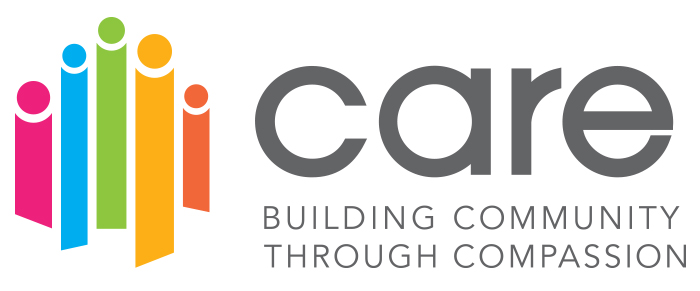 Date__________________________Organization Name and Website ____________________________________________Population Served and Location ____________________________________________Staff Applying to Be Trainers___________________________________________Contact Number and Email_________________________________________________Executive Director Name and Email__________________________________________Are trainers  able to attend the full training? __yes   ____noCan you commit to training your organization the CORE 6 hour training within one year or less?  ____yes ____noIs your organization committed to implementing and sustaining trauma informed practices?   ____yes ____no  Can you commit to attending a minimum of 6 out of 12 learning collaborative sessions? ____yes ____noCan you commit to having a Trauma Informed Leadership Team?   _________________Which department/s will be trained? _________________________________________Anything else you want us to know? __________________________________________Signaure_________________________________________________________________Signature________________________________________________________________